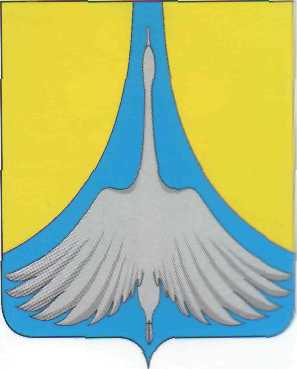                                                  РОССИЙСКАЯ ФЕДЕРАЦИЯАДМИНИСТРАЦИЯ СИМСКОГО ГОРОДСКОГО ПОСЕЛЕНИЯ  АШИНСКОГО МУНИЦИПАЛЬНОГО РАЙОНА		           	            ЧЕЛЯБИНСКОЙ  ОБЛАСТИ		                           П О С Т А Н О В Л Е Н И Е ________________________________________________________________________________От 20.04. 2021 г.  №  86О  внесении изменений в постановление «Об утверждении  муниципальной  программы «Развитие молодежной политики на территории Симского городского поселения на  2021-2023 годы»	В соответствии с Федеральным законом от 06.10.2003 № 131-ФЗ «Об общих принципах организации местного самоуправления в Российской Федерации», с Бюджетным кодексом Российской Федерации, Уставом Симского городского поселения,   постановлением главы Симского городского поселения от 10.09.2009г. № 195 «О порядке разработки и реализации муниципальных программ»,                                               ПОСТАНОВЛЯЮ:Внести  следующие  изменения в постановление от 21.01.21г. №14  «Об утверждении муниципальной  программы  «Развитие  молодежной  политики на территории Симского городского поселения на 2021-2023годы»:1.1.В Паспорте программы  слова:Заменить на  слова:Приложение №1 к Программе  изложить в новой  редакции (Приложение №1)Настоящее постановление разместить на официальном сайте администрации Симского городского поселения  www.gorodsim.ru в информационно-телекоммуникационной сети "Интернет".Контроль исполнения данного постановления  оставляю за собой.Глава администрацииСимского городского поселения                                                                           Р.Р.ГафаровПриложение №1к постановлению администрации Симского  городского поселения от 20.04.2021г №86Приложение №1к муниципальной  программе «Развитие молодежной политики вСимском городском поселении на  2021-2023 годы»МЕРОПРИЯТИЯ,  ОБЪЕМ И ИСТОЧНИКИ ФИНАНСИРОВАНИЯ МУНИЦИПАЛЬНОЙ ПРОГРАММЫОбъемы и источники финансирования 2021год – 588,65 тыс. руб. МБ-588,65 тыс. руб. 2022год – 858,1тыс. руб. МБ- 858,1тыс.руб.2023год – 858,1 тыс.руб. МБ- 858,1тыс.руб.Объемы и источники финансирования 2021год – 768,5 тыс. руб. МБ-768,5 тыс. руб. 2022год – 858,1тыс. руб. МБ- 858,1тыс.руб.2023год – 858,1 тыс.руб. МБ- 858,1тыс.руб.№ п/пМероприятия , объем и источники финансирования ПрограммыОбъем финансирования Программы, руб.Объем финансирования Программы, руб.Объем финансирования Программы, руб.Объем финансирования Программы, руб.Объем финансирования Программы, руб.№ п/пМероприятия , объем и источники финансирования Программыв том числе по годамв том числе по годамв том числе по годамв том числе по годамв том числе по годам№ п/пМероприятия , объем и источники финансирования Программы2021202220231245678Программа «Развитие молодежной политики в  Симском городском поселении на 2021 -2023 годы», всего, в том числе:768,5858,1858,1МБ768,5858,1858,1ОБ2Расходы на выплаты  персоналу в целях обеспечения выполнения функций учреждения768,5858,1858,1МБ768,5858,1858,1ОБ3Закупка товаров, работ  и услуг для обеспечения нужд учрежденияМБОБ4Иные мероприятияМБОБ